Просроченная задолженность по заработной плате организаций
по видам экономической деятельности1)
на 1 сентября 2022 года 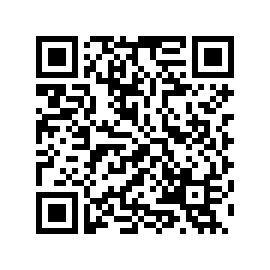 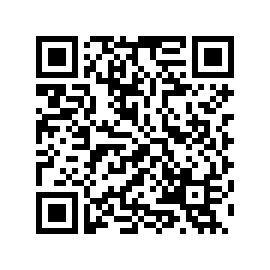  Тыс. рублейВ % к предыдущему месяцуВсего32362110,7в том числе:обрабатывающие производства26593в 2,5 р.строительство3282,5транспортировка и хранение5441100,0